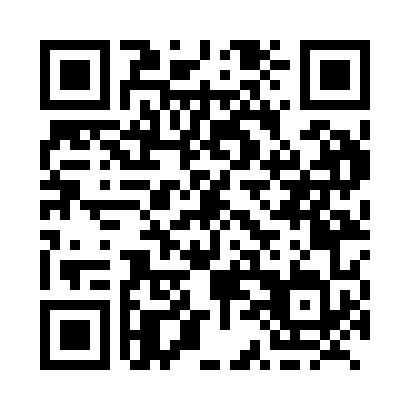 Prayer times for Tothill, Alberta, CanadaWed 1 May 2024 - Fri 31 May 2024High Latitude Method: Angle Based RulePrayer Calculation Method: Islamic Society of North AmericaAsar Calculation Method: HanafiPrayer times provided by https://www.salahtimes.comDateDayFajrSunriseDhuhrAsrMaghribIsha1Wed4:085:581:196:248:4110:312Thu4:065:561:196:258:4210:333Fri4:035:541:196:268:4410:354Sat4:015:531:196:278:4510:385Sun3:585:511:186:288:4710:406Mon3:565:491:186:298:4810:427Tue3:535:481:186:308:5010:458Wed3:515:461:186:318:5110:479Thu3:485:451:186:328:5310:5010Fri3:465:431:186:328:5410:5211Sat3:435:421:186:338:5610:5512Sun3:415:401:186:348:5710:5713Mon3:385:391:186:358:5811:0014Tue3:365:371:186:369:0011:0215Wed3:335:361:186:379:0111:0416Thu3:315:351:186:389:0311:0717Fri3:285:331:186:389:0411:0918Sat3:265:321:186:399:0511:1219Sun3:255:311:186:409:0711:1320Mon3:245:301:186:419:0811:1321Tue3:245:281:186:419:0911:1422Wed3:235:271:196:429:1011:1523Thu3:235:261:196:439:1211:1524Fri3:225:251:196:449:1311:1625Sat3:225:241:196:449:1411:1726Sun3:215:231:196:459:1511:1727Mon3:215:221:196:469:1611:1828Tue3:205:211:196:469:1711:1829Wed3:205:211:196:479:1911:1930Thu3:205:201:196:489:2011:2031Fri3:195:191:206:489:2111:20